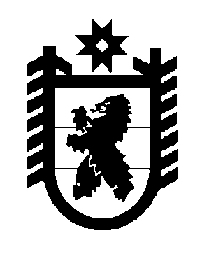 Российская Федерация Республика Карелия    ПРАВИТЕЛЬСТВО РЕСПУБЛИКИ КАРЕЛИЯРАСПОРЯЖЕНИЕот  23 марта 2017 года № 161р-Пг. Петрозаводск Внести в состав межведомственной рабочей группы по решению вопросов, связанных с профилактикой нарушений законодательства в сфере оборота алкогольной продукции и пресечения незаконного оборота алкогольной продукции на территории Республики Карелия (далее – рабочая группа), образованной распоряжением Правительства Республики Карелия от 9 ноября 2016 года № 865р-П, следующие изменения:1) включить в состав рабочей группы Бедоеву Н.В. – заместителя Председателя Государственного контрольного комитета Республики Карелия, назначив ее руководителем рабочей группы;2) исключить из состава рабочей группы Бобылева А.В.  Временно исполняющий обязанности
 Главы Республики Карелия                                                   А.О. Парфенчиков